*Sila kepilkan senarai nama pesakit berserta pengiraan bayaran kepada penyelidik setiap kali membuat tuntutan.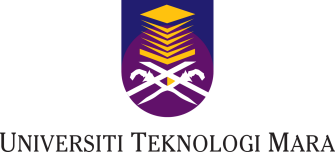 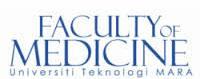 PENERIMAAN BAYARAN PER DIEM MELALUISOKONGAN DEKAN                        (Geran swasta / antarabangsa sahaja)versi 1.0_2017PENERIMAAN BAYARAN PER DIEM MELALUISOKONGAN DEKAN                        (Geran swasta / antarabangsa sahaja)versi 1.0_2017MAKLUMAT  PENYELIDIKANMAKLUMAT  PENYELIDIKANATAJUK PROJEK    :  ----------------------------------------------------------------------------------------------------------                                   ----------------------------------------------------------------------------------------------------------                                   ----------------------------------------------------------------------------------------------------------                                   ----------------------------------------------------------------------------------------------------------                                                                          JENIS GERAN       : -------------------------------------------NO RUJUKAN RMC:  -------------------------------------------------------   MAKLUMAT AHLI PROJEK MAKLUMAT AHLI PROJEK BJUSTIFIKASI PENERIMAAN BAYARAN JUSTIFIKASI PENERIMAAN BAYARAN CBayaran per diem kepada semua penyelidik yang terlibat dengan projek seperti di atas adalah berdasarkan jadual lawatan pesakit dan kekerapan setiap penyelidik merawat pesakit tersebut seperti yang tertakluk di dalam perjanjian antara penyelidik dan pihak penaja penyelidikan.PERAKUAN:PERAKUAN:D